: 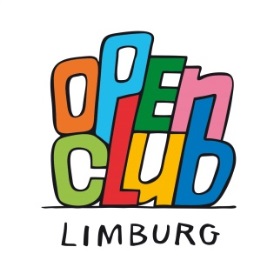 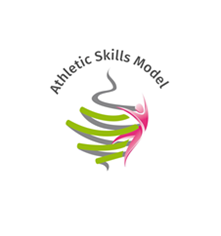 31Inschrijfformulier Opleiding 20/ Athletic Skills ModelData opleiding: Data:			15 mei, 29 mei,  5 juni en 12 juni 2018Tijd:			16.30 – 21.00 uurLocatie:			Park de Oirsprong – SchinnenPersoonlijke gegevensBank/girogegevens Kosten Voorwaarden voor aanmeldingHet aanmeldingsformulier dient uiterlijk 1 mei 2018 bij Huis voor de Sport Limburg binnen te zijn. Aanmelden na deze datum is niet meer mogelijk;Wij raden u aan om een kopie van uw aanmeldingsformulier te bewaren voor uw eigen financiële administratie.Annulering Na ondertekening van het aanmeldingsformulier heeft de deelnemer tot  twee weken voor de opleiding de tijd om zich, zonder kosten, af te melden voor de bijscholing.Huis voor de Sport Limburg verplicht zich, indien van toepassing, om bij annulering van de opleiding binnen vier weken tot terugbetaling over te gaan.Incassering gebeurt pas na 1 mei wanneer duidelijk is of de opleiding doorgaat. Betaling Middels het retourneren van het ondertekende aanmeldingsformulier gaat de deelnemer akkoord met een éénmalige incassering voor de opleiding. De kosten worden voorafgaand aan de opleiding geïncasseerd door Huis voor de Sport Limburg. Ondertekening 
Let op: uw handtekening (alleen naam is niet voldoende) is noodzakelijk. Graag dit formulier uiterlijk 1 mei 2018  per e-mail aan info@huisvoordesport.org of per post aan:
Huis voor de Sport LimburgT.a.v. Cristan Segers
Postbus 50616130 PB SittardAchternaamVoorletters M  /  VVoornaamAdres
Postcode en plaatsTelefoonnummer/gsm-nummerE-mailadresOrganisatie/functie Licentienummer (KNVB, KNZB, KNLTB, Nevobo, KNGF, RegisterleraarIBANnummerNaam rekeninghouder (exacte tenaamstelling rekeningnr.)WoonplaatsKosten Opleiding Athletic Skills Model € 900,-- vrijgesteld van BTW- Plaats:
Datum:Handtekening deelnemer: